                                       Урок 3 ( третий урок)Лексическая тема: - Семья. Друг. Возраст.Фонетика:  - Произношение мягких согласных перед  -ь .  Грамматика: - Притяжательные местоимения.                       - Употребление Р.п. для обозначения обладания (у  кого? есть                        кто?).                       - Употребление глагола есть = иметь.                       - Согласование имён прилагательных с существительными.                        - Употребление Д.п. для обозначения возраста (кому? +                         сколько лет?)                                - Согласование количественных числительных со словами                          год, года, лет.                               Читайте.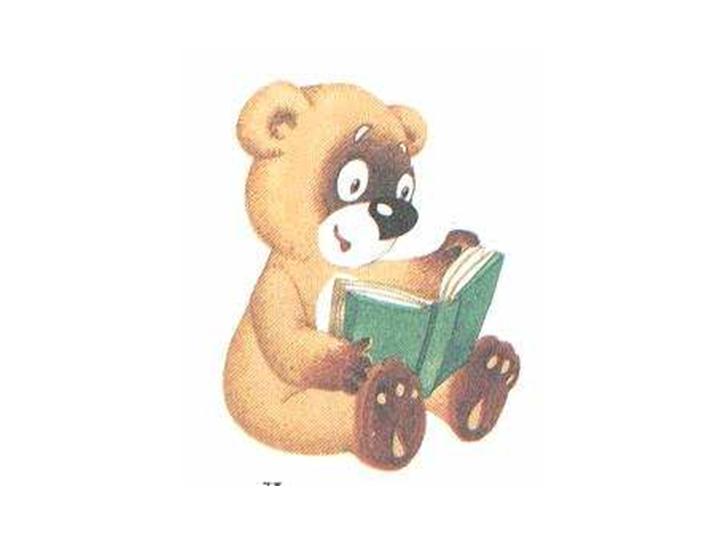                         ма-мя-мья,   ла-ля-лья                     мо-мё-мьё,  ло-лё-льё                          на-ня-нья,  ра-ря-рья                      но-нё-ньё,    ло-лё-льё                          па-пя-пья, ба-бя-бья                       по-пё-пьё,  бо-бё-бьё                          ва-вя-вья, за-зя-зья                         во-вё-вьё,  зо-зё-зьё                          са-ся-сья, да-дя-дья                       со-сё-сьё,  до-дё-дьё                           та-тя-тья                                         то-тё-тьё  ад-адь, од-одь, уд-удь, ед-едь, ид-идь      ат-ать, от-оть, ут-уть, ет-еть, ит-ить                                     аз-азь, оз-озь, уз-узь, ез-езь, из-изь           ан-ань,он-онь,ун-унь,ен-ень,ин-иньас-ась, ос-ось,ус-усь, ес-есь, ис-ись         ам-амь,ом-омь,ум-умь,ем-емь,им-имьал-аль,ол-оль,ул-уль,ел-ель,ил-иль           ар-арь,ор-орь,ур-урь,ер-ерь,ир-ирь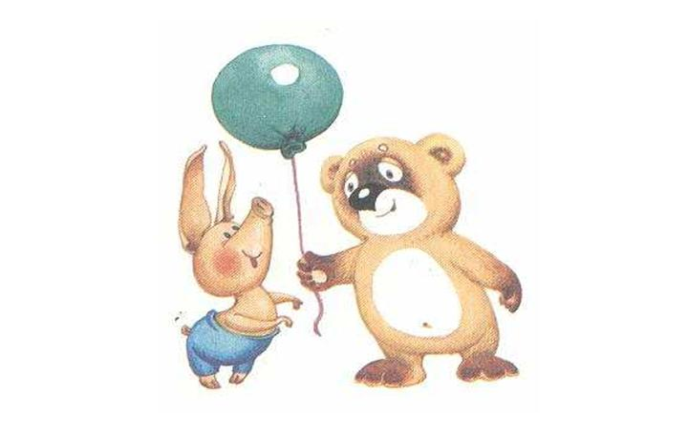                      Говорите.                                Александр и Мария приехали в Украину.                                    Новая украинская подруга Наташа  пригласила их                                   в гости.- Александр, Мария, приходите в гости! Я познакомлю вас с моей семьёй.- Спасибо. Мы с удовольствием придём.    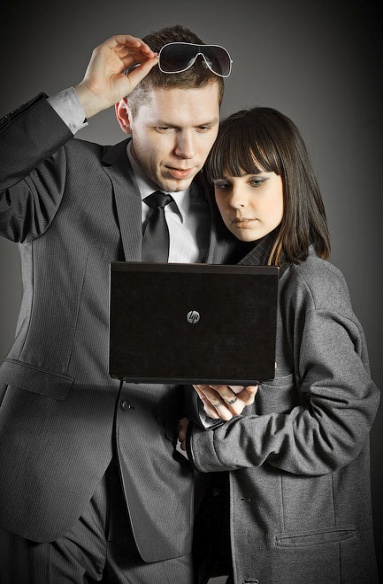 - Наташа, какая ваша семья? Кто у вас есть? -  Наша семья не очень большая. У меня есть дедушка,папа, мама, мой младший брат, моя младшая сестра и наша собака.- Как их зовут?- Мой дедушка уже немолодой, но очень энергичныйчеловек.  Его зовут Иван Петрович. Мой папа очень весёлый. Его зовут Сергей. Моя мама красивая женщина. Её зовут Елена. Моего брата зовут Никита, а мою сестру зовут Даша. Ещё у нас есть собака. Её зовут Джери.               Запомните.                                                   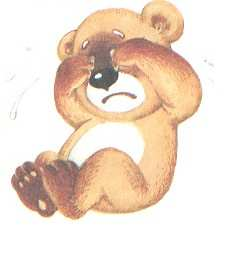                                                           Кто? – у кого? [каво]  + есть+ кто? что?       (Р.п. №2)                 (И.п.№1)   Я – у меня Ты- у тебя                 есть Он- у него                 был Она- у неё                 была  Мы – унас                 были Вы – у вас                  будет              Они – у них               будут                       Говорите.                               Александр и Мария пришли в гости к Наташе. Она                                 знакомит их со своей семьёй.                                 - Здравствуйте!                                 - Здравствуйте!- Познакомьтесь, пожалуйста, это мои иностранные друзья  Александр и Мария.- Очень приятно!- Это мой дедушка.- Здравствуйте!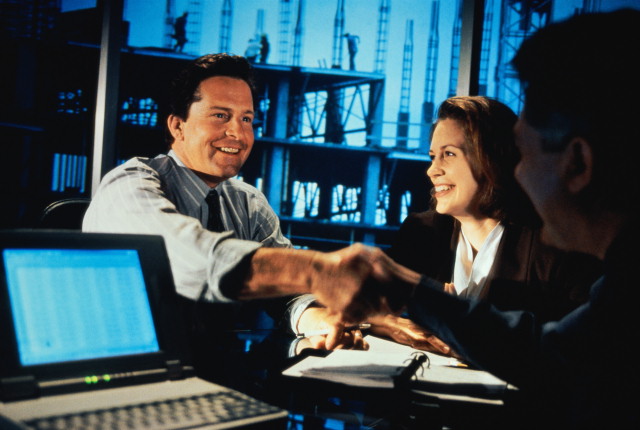 - Как вас зовут?- Меня зовут Иван Петрович.- Очень приятно. Кто вы?- Я пенсионер.- Сколько вам лет?- Мне 65 лет.- Это мой папа.- Меня зовут Сергей.- Очень приятно!- Кто вы?- Я врач.- Сколько вам лет?- Мне 44 года.- А это мой младший брат. Его зовут Никита. И моя младшая сестра. Её зовут Даша.- А это кто?-Это наш любимый пёс Джери.- Спасибо, Наташа, у вас очень интересная семья.                  Запомните.1, 21, 31,41,51…101}  + год                    5, 6, 7, 8, 9, 10     2 , 22, 32, 42, 52…102                                  11  -  20                                лет3, 23, 33, 43, 53… 103            года           25 – 30, 35 – 404, 24, 34, 44, 54… 104                               45 – 50, 105 – 120                    Читайте.                          Александр и Мария  пришли в гости к Наташе. У неё очень                       хорошая дружная семья.  У неё есть дедушка. Его зовут Иван                    Петрович. Это  очень  энергичный, жизнерадостный и счастливый человек. Раньше дедушка был инженер. Он работал на большом заводе. Сейчас он пенсионер. Ему 65 лет. Его дочь зовут Елена. Она мама Наташи. Это очень красивая женщина. Она переводчик, работает в небольшой туристической фирме. Елена любит путешествовать. Ей 41год. Её муж Сергей -  врач. У него 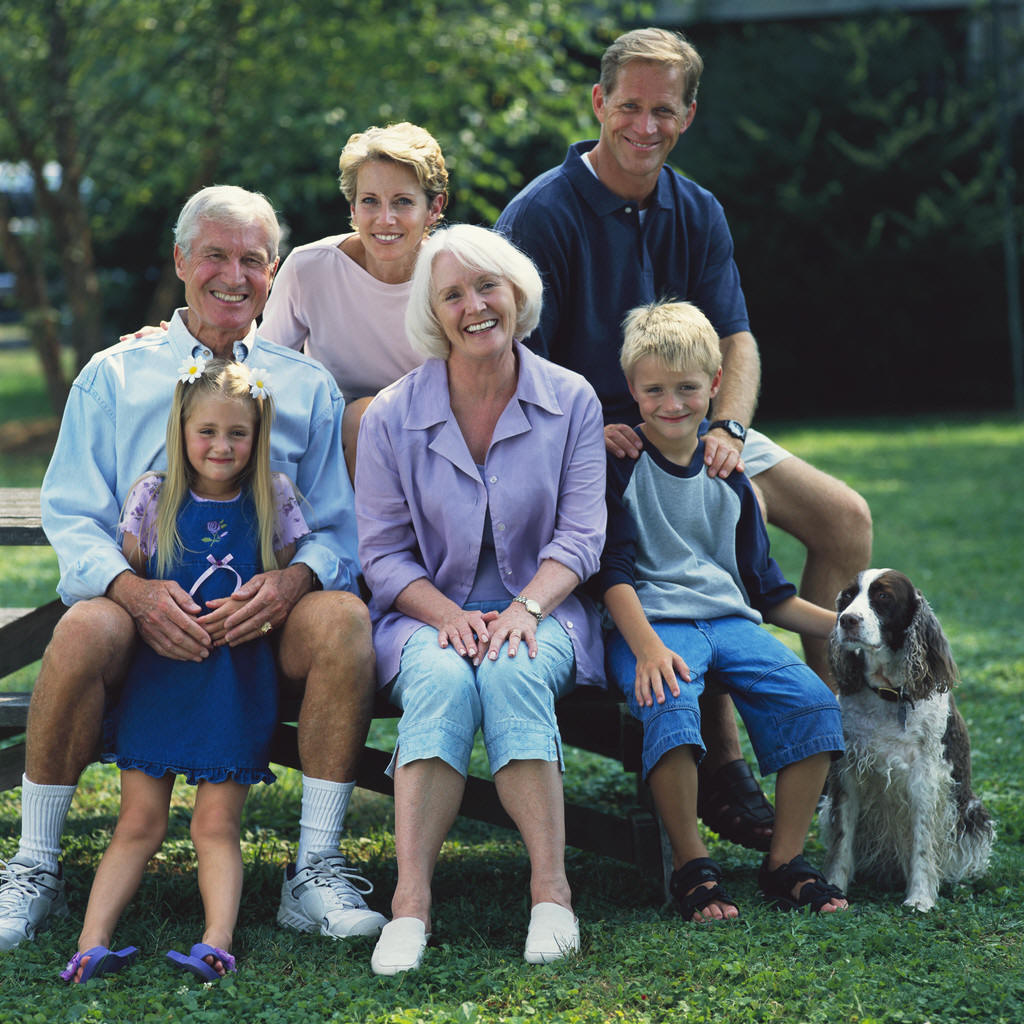 Очень хороший характер. Сергей весёлый, умный, трудолюбивый. Ему 44 года. Сергей и Елена любят семью илюбят путешествовать вместе.У них прекрасные дети. Наташе19 лет. Она учится. Её будущаяпрофессия  - юрист, а в свободное  время Наташа работает  в туристической фирме. Она гид. Наташа интересная, умная, красивая девушка. Она тоже любит путешествовать. Её младший брат учится в школе. Ему 11 лет. Его зовут Никита. Он хочет быть инженером, как дедушка. Их младшая сестра ещё не ученица. Её зовут Даша. Она маленькая. Ей 6 лет. Её все любят. У неё есть много друзей. Ещё у них есть собака. Её зовут Джери. Это весёлый, умный, красивый пёс. Семья Наташи очень любит гостей. Все они понравились Александру и Марии. Вместе они хорошо провели время, много говорили, шутили, смеялись.                      Говорите.                                         Александр и Мария приехали в офис к Наташе.                                     - Здравствуйте, Наташа!                                     - Здравствуйте!                                     - Вчера была интересная встреча. У вас очень хорошая семья. Мы познакомились с  Иваном Петровичем. А где  живут родители вашего папы?- Они живут в селе. Это тоже очень интересная большая семья.                                                                                     Это мой дедушка, моя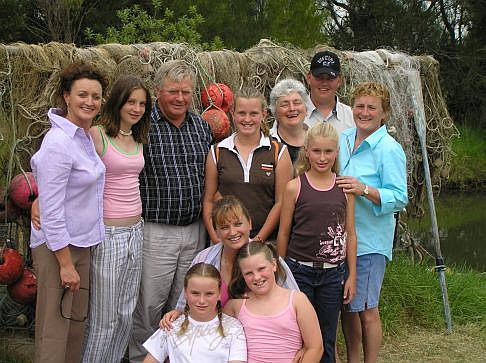                                                                               бабушка, мой дядя (брат папы)                                                                          и  его жена, их дети, моя тётя                                                                          (сестра папы) и её дети.                                                                          Мы любим ездить к ним в                                                                           гости.                                                                          - Спасибо, Наташа. Это очень                                                                          интересно.-  Кто это? 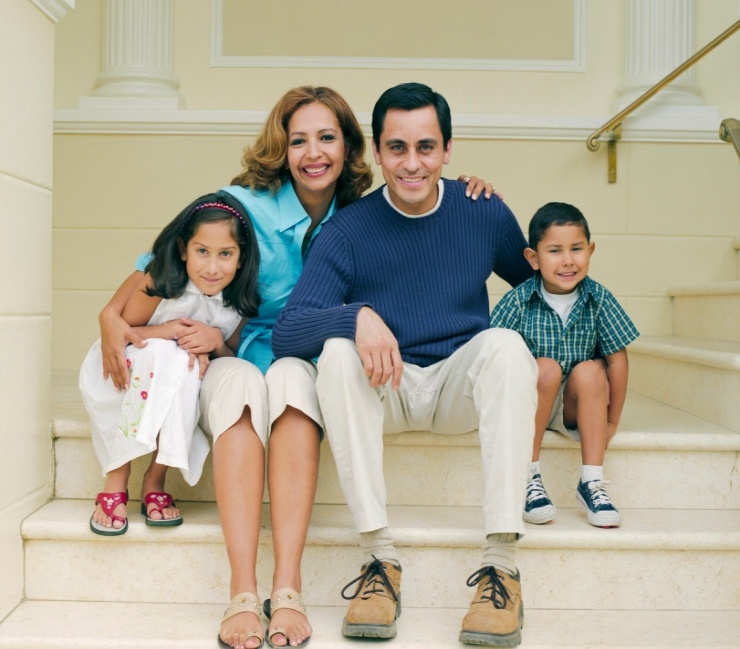 - Как их зовут?- Кто они?- Сколько им лет?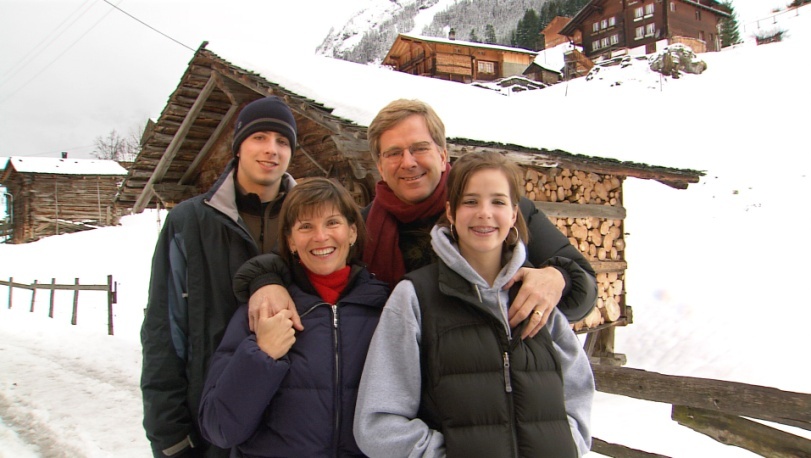                                                                        Расскажите об этой семье.                           Улыбнитесь.   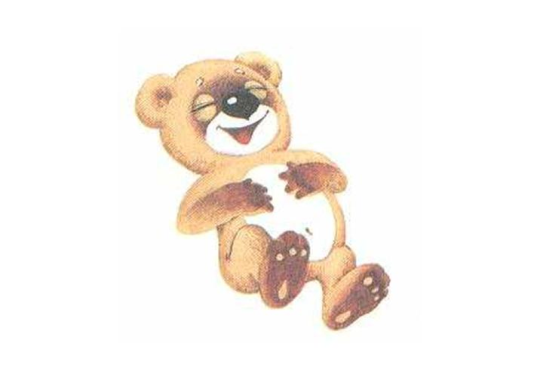                                 - Что ты пишешь?                                   - Я пишу письмо сестре Оле.                                      - Но она не умеет читать.                                      - А я не умею писать.                                                *  *  *- Папа, купи мне барабан!- Но ты будешь мешать мне работать.- Нет, я буду играть тогда, когда ты будешь спать.                                         *  *  *- Извините, но вы уже 2 часа молчите в телефонную трубку.- Нет,  это я говорю с моей женой.                                       *  *  *- Скоро у моей жены день рождения. Не знаю, что ей подарить?- Спросите у неё.- Что вы! У меня нет столько денег!УпражненияЧитайте.                        Та-тя-тья-ат-ать, те-тья-ет-еть                      ра-ря-рья-ар-арь, ре-рье-ер-ерьда-дя-дья-ад-адь, де-дья-едь                         ла-ля-лья-ал-аль, ле-лье-ел-ельА-ся-сья-ас-ась, се-сье-есь                           на-ня-нья-ан-ань, не-нье-ен-ень                                                                                                                                за-зя-зья-аз-азь, зе-зье-ез-езь                       А-мя-мья-ам-амь, ме-мье-ем-емьПишите.  Модель: компьютер – компьютерыМама-, папа-, бабушка-, друг-, подруга-, гость-, собака-, брат-, сестра-, паспорт-, завод-, девушка-, фирма-, пенсионер-, инженер-, город-, сын-, жена-, муж-, дочь-, юрист-, школа-, дядя-, врач-, человек-, дедушка-.Пишите.  Модель:  Это ты. Это ___ мама, это___ друг, это___ костюмы. = Это твоя мама, это твой друг, это твои костюмы.Это я. Это__ брат, это__ стол, это__ подруга, это__ окно, это__ телефоны.                Это он. Это__ офис, это__ комната, это__ характер, это __ заводы.     Это мы. Это__ фирма, это__ дети, это__ дедушка, это__ город.      Это ты. Это__ страна, это__ кафе, это__ сёстры, это__ врач.     Это она. Это__ сын, это__ дочери, это__ муж, это__ бабушка.     Это вы. Это__ море, это__ юрист, это__ друзья, это__ собака.Пишите. Модель: У (вы) есть дети. = У вас есть дети.    У (ты) есть бабушка и дедушка.       У (она) есть брат и сестра.    У (они) есть родители.                         У (вы) есть сын и дочь.    У (я) есть завод и фирма.                     У (он) есть  дядя и тётя    У (мы) есть друзья.                               У (они) есть гости.Пишите. Модель:  интересный (кино, встреча, человек, люди). = Интересное кино, интересная встреча, интересный человек, интересные люди.-  новый   (город, друзья, кафе, девушка);     - хороший  (муж, подруга, кино, сыновья);     - родной  (брат, сестра, село, дети);     -  большой  (семья, родители, окно, студент);    - умный (ребёнок, собака, врачи, переводчик);    - младший (братья, дочь, сын, подруга);   -  иностранный  (студентка, друг, туристы, паспорт ). Пишите.  Модель:  Это мой хороший ( рубашка, очки, костюм, галстук). = Это моя хорошая  рубашка, мои хорошие  очки, мой хороший  костюм, мой хороший галстук.Тут  ваш новый (телефон, галерея, студент, друзья).         Там твой красивый (школа, офис, село, гость, дети).Это мой весёлый (отец, подруги, дочь, гость ).         Тут твой молодой (сын, братья, тётя, сестра).           Это наш хороший (семья, врач, сёстры, подруга).Пишите. Модель: Это мой друг, __ 21  (лет). = Это мой друг, ему 21                          год.          Это наша бабушка, __ 83 (лет).      Это твоя сестра, ___ 16 (лет).          Это моя мама, __ 42 (лет).               Это  его друг, __ 20 (лет).          Это вы, ___ 41 (лет).                         Это мой брат, __ 25 (лет).           Это ваш дедушка, __ 77 (лет).         Это моя тётя, __ 33 (лет).           Это ты, __ 15 (лет).                           Это я, ___ 24 (лет).  Пишите. Модель: Сколько вам лет? – 42 (лет). = Вам 42 года.Сколько тебе лет? – 17 (лет).  Сколько ей лет? – 22 (лет).  Сколько ему лет? – 35 (лет).  Сколько им лет? -  103 (лет). Сколько мне лет? – 31 (лет). Сколько вам лет? – 44 (лет). Сколько тебе лет? – 23 (лет). Сколько ей лет? – 16 (лет).Говорите.  – Кто вы?                     - Сколько вам лет?                   - Откуда вы приехали?              - Кто у вас есть?                                                                           Таблица №1                                                                                            Таблица №2                                                                                Таблица №3                                                                                      Таблица №4                                                                                          Таблица №5Слова и выраженияСуществительные:семьягостьдедушкапапамамабратсестрасобакачеловекпенсионерсындочьдевушкаинженерзаводпереводчикфирмамужженародителиврачхарактердетиюристшколапёсвстречабабушкадядятётяписьмобарабанденьгиПрилагательные:новыйукраинскийбольшоймладшийнемолодойэнергичныйвесёлыйиностранныйлюбимыйхорошийроднойумныйсинийдружныйжизнерадостныйсчастливыйтуристическийтрудолюбивыйпрекрасныйМестоимения:мойтвойегоеёнашвашихстолькоГлаголы:приглашатьпознакомитьработатьбытьучитьсяпонравитьсякупитьговоритьшутитьсмеятьсяигратьмешатьспатьуметьмолчатьподаритьспроситьНаречия:скорораньшеещёСоюзы:каккогдаВыражения:Приходите в гости!С удовольствием!Кто у вас есть?У меня есть…Сколько вам лет?Мне … летСвободное времяЧто вы!- Приходите в гости!- Спасибо! С удовольствием!- Кто у вас есть?- У меня есть… Кто?              Чей? Чья?Чьё?Чьи?ямоймоямоёмоитытвойтвоятвоётвоионегоегоегоегоонаеёеёеёеёмынашнашанашенашивывашвашавашевашиониихихихих- Познакомьтесь, пожалуйста, это…- Очень приятно!- Сколько вам лет?- Мне  41 год ( 44 года,                        6, 11, 19, 65 лет)ононаонооникакόй?Какая?Какое?Какие?- όй (роднόй)- ый (умный)- ий /г,к,х,ч,ш,щ/(хороший, синий)-ая (родная, умная, хорошая)- яя (синяя)- ое (родное,        умное)- ее (хорошее,       синее)- ые (родные,        умные)- ие / г,к,х,ч,ш,щ/(хорошие, синие)брат – братьясын – сыновьядочь – дочери ребёнок – дети         человек – люди                        муж – мужья                            Кто?              Чей? Чья?Чьё?Чьи?ЯмоймоямоёмоитытвойтвоятвоётвоионегоегоегоегоонаеёеёеёеёмынашнашанашенашивывашвашавашевашиониихихихихБыть = иметьБыть = иметьБыть = иметьононаоноонибылбылабылобылиУ меня был другУ меня была подругаУ меня было кафеУ меня были друзьяон, она, оноонибудетбудутУ меня будет другУ меня будут друзьяСколько?Сколько?Сколько?1 – один2 – два3 – три4 – четыре5 – пять6 – шесть7 – семь8 – восемь9 – девять10 – десять11 – одиннадцать12 – двенадцать13 – тринадцать14 – четырнадцать15 – пятнадцать16 – шестнадцать17 – семнадцать18 – восемнадцать19 – девятнадцать20 – двадцать21 – двадцать один22 – двадцать два30 – тридцать40 – сорок50 – пятьдесят60 – шестьдесят70 – семьдесят80 – восемьдесят90 – девяносто100 – стоСколько лет?Сколько лет?Сколько лет?Сколько лет?Сколько лет?Сколько лет?1 21314151101год23422, 32, 42…10232, 33, 43…10342, 43, 44…104года5 – 2025- 3035 – 4045 -5055 – 60105 – 120многомалолетононаонооникакόй?Какая?Какое?Какие?- όй (роднόй)- ый (умный)- ий /г,к,х,ч,ш,щ/(хороший, синий)-ая (родная, умная, хорошая)- яя (синяя)- ое (родное,        умное)- ее (хорошее,       синее)- ые (родные,        умные)- ие / г,к,х,ч,ш,щ/(хорошие, синие)